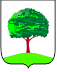 ДЕПАРТАМЕНТ ОБРАЗОВАНИЯ АДМИНИСТРАЦИИ ГОРОДА ЛИПЕЦКАМУНИЦИПАЛЬНОЕ АВТОНОМНОЕ ОБЩЕОБРАЗОВАТЕЛЬНОЕ УЧРЕЖДЕНИЕ СРЕДНЯЯ ОБЩЕОБРАЗОВАТЕЛЬНАЯ ШКОЛА №23 ИМЕНИ С.В.ДОБРИНА Проект «Они прославили наш город»Подготовила:Классный руководитель8Б классаПанченко М.Н.Липецк, 2017Цель проекта: изучить и подготовить материал о почетных гражданах города Липецка.Тип проекта: информационный, поисково-исследовательский.Главная идея проекта: побуждение гражданско-правовых, патриотических чувств у учащихся.Методы и формы работы над проектом:-  анализ литературы по теме проекта;-  изучение краеведческого материала на сайтах Администрации города Липецка, краеведческого музея Липецкой области;-  беседа;-  изучение и обобщение практического опыта.Этапы работы над проектом:1-ый этап «Мотивация» 2-ой этап «Формулировка темы» 3-ий этап «Работа в группах» 4-ый этап – подведение итогов работы над проектом.«Не по громким словам узнают человека,Не по важным чинам узнают человека.Не по шуму и звону пустых обещаний,По достойным делам узнают человека».Бабаджан Р.Н.Города создают люди, люди в них живут. Их созидательная любовь к своему делу становится объектом гордости и славы. Судьбы горожан, удостоенных звания «Почѐтный гражданин», особые и во многом схожие. Имена этих людей всегда на слуху, их жизнь и деятельность на виду. Людям среднего и старшего поколения нет необходимости представлять их. Почѐтные граждане нашего города - люди самых разных профессий внесли неоценимый вклад в его развитие; жизнь и труд каждого из них это значительная веха в истории города. Страницы славы в историю города вписали строители, политики, ученые, космонавты, педагоги, работники культуры и искусства. В городе Липецке более 60 Почетных граждан. Сегодня мы поговорим лишь о некоторых из них.Используемая литература и интернет – ресурсы.http://lipetskcity.ru/root/gorod/pochetnie_grazhdanehttps://ru.wikipedia.org/wikihttp://lipetskmedia.ru/news/view/89211-Pochyetniye_grazhdanye.html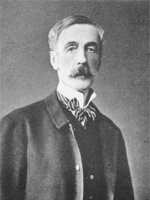 Васильчиков Александр Илларионович1818-1881Первый Почётный гражданин города Липецка - князь Александр Илларионович Васильчиков - родился 27 октября 1818 года в Петербурге в семье героя Отечественной войны 1812 года, генерала от кавалерии, председателя Государственного совета и Комитета министров Иллариона Васильевича Васильчикова. Вопреки семейной традиции Александр Илларионович избрал гражданскую стезю,  служил в «Собственной Его Императорского Величества канцелярии». Секундант М.Ю. Лермонтова 15 июля 1841 года в дуэли с Н.С. Мартыновым, закончившейся смертью поэта. Князь Александр Илларионович Васильчиков – автор целого ряда опубликованных и рукописных работ по проблемам самоуправления, внутренней политики государства и сельского хозяйства. Он стал известен русскому обществу не только благодаря своим литературным трудам, но и как передовой хозяин, чьи имения в Тамбовской, Новгородской, Псковской и Ковенской губерниях были широко известны в России как образцовые хозяйства.2 октября 1881 года после нескольких дней тяжелой болезни он скончался в своем усадебном доме в селе Трубетчино Лебедянского уезда Тамбовской губернии (ныне – Добровского района Липецкой обл.).  В 1879 году князь Васильчиков, всегда считавший развитие сферы образования одним из верных средств к повышению благосостояния народа, пожертвовал 14 тыс. рублей на учреждение в Липецке сельскохозяйственного или ремесленного училища. В благодарность Липецкое городское общество ходатайствовало перед тамбовским губернатором о присвоении князю Александру Илларионовичу Васильчикову звания Почётного гражданина города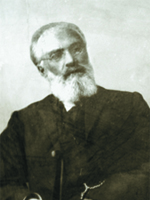 Клюев Митрофан Алексеевич
1848-1924Митрофан Алексеевич Клюев родился в Липецке в купеческой семье. В 1902 году он стал городским головой Липецка. Эту должность он занимал вплоть до революции 1917 года. За это время в Липецке был построен городской водопровод, сооружена электростанция, открыта Липецкая женская гимназия и новый кинотеатр.  Он стал инициатором строительства Никольского храма при липецком тюремном замке, первым председателем городского попечительства о бедных, создал амбулаторию для приходящих больных - первую городскую поликлиникуДолгие годы Клюев являлся председателем Липецкого Петровского общества распространения научных и практических знаний. Благодаря деятельности которого в городе появился музей, общедоступная библиотека, стали выплачиваться стипендии для малоимущих учащихся.
В 1912 году  Митрофан Алексеевич Клюев был удостоен звания «Почетный гражданин города Липецка».   
15 июля 2006 года в сквере на улице Советской  состоялось открытие  памятника городскому голове Митрофану Алексеевичу Клюеву. 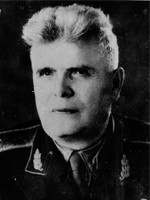 Водопьянов Михаил Васильевич
1899-1980Родился в пригородном селе Студенки. 18-летним парнем Михаил стал добровольцем Красной Армии, поступил на службу в Липецкую авиачасть.В 1934 году вместе с другими шестью летчиками он спас 102 человека с затонувшего парохода «Челюскин» в Чукотском море и стал одним из первых Героев Советского Союза. В 1937 году впервые в мире посадил самолет на Северный полюс, доставив туда исследовательскую группу Ивана Папанина.С началом войны Михаил Васильевич попросился на фронт. Он одним из первых летал бомбить Берлин еще в начале августа 41-го. В 1943 году Водопьянову присвоили звание генерал-майора авиации.За заслуги перед трудящимися в 1969 году Водопьянову было присвоено звание «Почетный гражданин города Липецка». Его имя сегодня носит одна из улиц Октябрьского округа нашего города.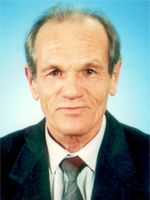 Котельников Вячеслав Александрович
1937-2009Коренной липчанин, Вячеслав Котельников окончил липецкую школу №2, затем педагогический институт и навсегда связал свою жизнь с образованием. Преподавал в 17-ой и в 45-й школах, директорствовал в 24-й и 9-ой липецких школах. Девять лет он возглавлял городской отдел народного образования.Со дня открытия в 1987 году и до последних дней жизни он директор школы №64. Сегодня гимназия №64 – одно из ведущих в области учреждений своего профиля, победитель городского конкурса «Школа года» (2004)Заслуженный учитель РФ Вячеслав Котельников за заслуги в деле становления и развития образования города награжден значками «Отличник народного просвещения» и «Отличник просвещения СССР», премиями им. Г.И. Горской, им. С.А. Шмакова. В 2006 году ему присвоено звание «Почетный гражданин города Липецка». 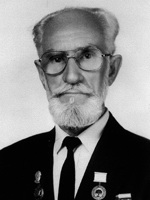 Синельников Валентин Иванович
1923-2005Валентин Синельников прославил Липецк созданным своими силами музеем Сергея Есенина. Будучи и сам человеком замечательной судьбы, он на протяжении десятков лет скрупулезно изучал жизнь и пропагандировал творчество выдающегося русского поэта. Есенинский музей Синельникова стал своеобразной визитной карточкой Липецка. А в городе, в котором поэт никогда не был, появился бульвар, названный в его честь, и памятник Есенину.  Имя поэта было присвоено 69-й липецкой школе, где создана экспозиция поэта, в которую Валентин Иванович передал около 100 экспонатов своего личного собрания.
Валентину Ивановичу было присвоено звание «Заслуженного работника культуры РФ». А в апреле 1997 года, за выдающийся вклад в возрождение духовности, сохранения культурного наследия горожане выбрали его «Почетным гражданином города Липецка».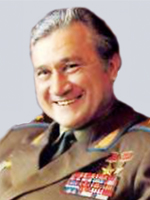 Филипченко Анатолий ВасильевичРод.в 1928 годуМожно сказать, что дорога в космос началась для Анатолия Филипченко под Липецком. Именно здесь в военные годы располагалась воронежская спецшкола ВВС. В ней парень из черноземной глубинки получил среднее образование и освоил пилотирование самолетов, чтобы через несколько лет стать советским космонавтомСвой первый космический полет он совершил с 12 по 17 октября 1969 года вместе в качестве командира корабля «Союз-7».После окончания полетов Анатолий Филипченко служил начальником управления Центра подготовки космонавтов.  На протяжении всей жизни дважды Герой СССР активно занимался общественной работой. Был председателем бюро Федерации космонавтики СССР и правления Московского отделения Фонда культуры, председателем Федерации стендовой стрельбы.В 1970 году Филипченко удостоился звания «Почетный гражданин города Липецка». Его имя носит одна из улиц областного центра.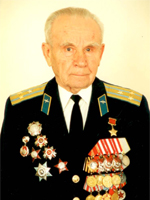 Кириллов Александр Семенович
1921-2016Александр Семенович Кириллов за годы войны совершил 129 успешных боевых вылетов, провел 28 воздушных боев, сбил 2 самолета противника, 80 раз водил группу на штурмовку, не потеряв ни одного самолета группы. Им уничтожено 22 танка, 77 автомашин, 37 орудий, 2 склада с горючим, много живой силы противника.
После войны Александр Семенович был направлен в Липецк. Вплоть до увольнения в запас его служебная деятельность была связана с Липецким авиацентром, где он одним из первых осваивал реактивные самолеты 1-го и 2-го поколения.За большой вклад в патриотическое воспитание граждан Александр Семенович отмечен медалями «За заслуги перед городом Липецком», «Лучшие люди России» и «Общественное признание».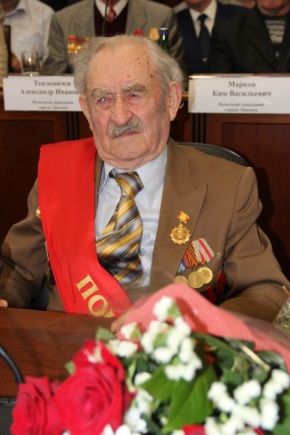 Кащенко Петр Ивановичродился 18 октября 1925 в городе Бутурлиновка Воронежской области (2017)В 1943 году ученика 10 класса средней школы Петра Ивановича Кащенко призвали в армию и направили в Моршанское пулеметно-минометное училище, затем был направлен для прохождения службы в Воздушно-десантные войска.В «свидетельство парашютиста ВДВ» Петра Ивановича Кащенко занесено 35 прыжков. Воинскую часть, где служил Петр Иванович, преобразовали в пехотную. После ранения молодого красноармейца направили в артиллеристы. В составе действующей армии Петр Иванович находился вплоть до 1950 года, в звании сержанта был уволен в запас.В 1954 году окончил Воронежский государственный педагогический институт по специальности «учитель английского языка» и был направлен на работу в Липецк, в Мужскую школу №5 (ныне – школа №5 на улице Семашко).В 1976 в Липецке открылась школа №55, где Петр Иванович проработал 25 лет (до 2001 г.). В школе молодой педагог целенаправленно проводил огромную воспитательную и патриотическую работу.В начале двухтысячных учащиеся старших классов предложили построить в городе Липецк памятник Победы. Для Петра Ивановича вопрос строительства Памятника Победы стал делом всей жизни. Для постройки памятника были необходимы денежные средства. Школьники начали собирать металлолом, Петр Иванович лично стал проводить встречи с коллективами предприятий всех форм собственности, студентами высших учебных заведений.Все без исключения, простые граждане, жители города, области и даже других регионов, чиновники, депутаты, врачи и металлурги – все сдавали средства на благое дело.Только с 2011 по 2014 годы перечисления в фонд осуществили более 52000 человек. В итоге более десяти лет работы фонда завершились сбором 2 886 тыс. рублей (два миллиона восемьсот восемьдесят шесть тысяч рублей). В настоящее время строительство памятника на площади Победы завершено. Монумент торжественно открыт 8 мая 2015 года.Петр Иванович Кащенко удостоен боевых наград, Медаль «За отвагу», Орден Отечественной войны I и II степени, медаль «За победу над Германией», медаль «За взятие Вены», благодарности Верховного главнокомандующего за форсирование реки Свирь, за взятие Вены. Петр Иванович носит звание дважды отличника просвещения РСФСР, он обладатель почетного знака №1 «Доброволец Липецкой области».